Закон Архимеда. Решение задач.Цель урокаЭкспериментально установить, от каких физических величин зависит выталкивающая сила, действующая на тело, погруженное в жидкость.ПримечанияЭто четвертый урок, на котором учащиеся работают с компьютерной моделью «Закон Архимеда». На этом уроке учащиеся проводят эксперимент для установления зависимости силы Архимеда от объема тела, погруженного в жидкость, массы этого тела, плотности жидкости, в которую погружают тело. Этот урок можно провести перед проведением реальной лабораторной работы № 8 «Измерение выталкивающей силы»РекомендацииРабочий лист очень объемный. Если темп работы конкретного класса невысокий, то рекомендуется разбить класс на три группы, каждая из которых будет исследовать зависимость выталкивающей силы только от одной величины (массы тела, объема погруженного в жидкость тела, плотности жидкости). Такая организация работы требует обязательного обсуждения результатов в конце урока и записи в рабочих листах каждого учащегося окончательных выводов, получаемых в ходе обсуждения. Вариант рабочих листов для такой работы также приводится.Домашнее задание: § 51-52, подготовка к л/р № 8.Рабочий лист к урокуПримерные ответы (приведены только для первого варианта рабочего листа)
Модель «Закон Архимеда»ФИО, класс_______________________________________________________________.Исследуем зависимость величины выталкивающей силы, действующей на тело, погруженное в воду. Выясним, как выталкивающая сила зависит от объема тела, погруженного в жидкость. Выберите вариант «Масса тел одинаковая», жидкость – вода.Выясним, как выталкивающая сила зависит от массы тела. 
Выберите вариант «Объем тел одинаковый».Выясним, как выталкивающая сила зависит от плотности жидкости, в которую опускают тело. Выберите вариант «Объем тел одинаковый», тело 2.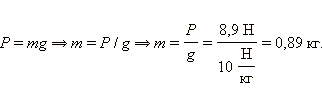 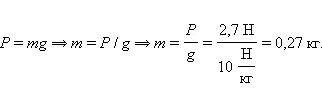 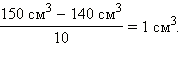 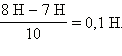 